Карта города Астрахани.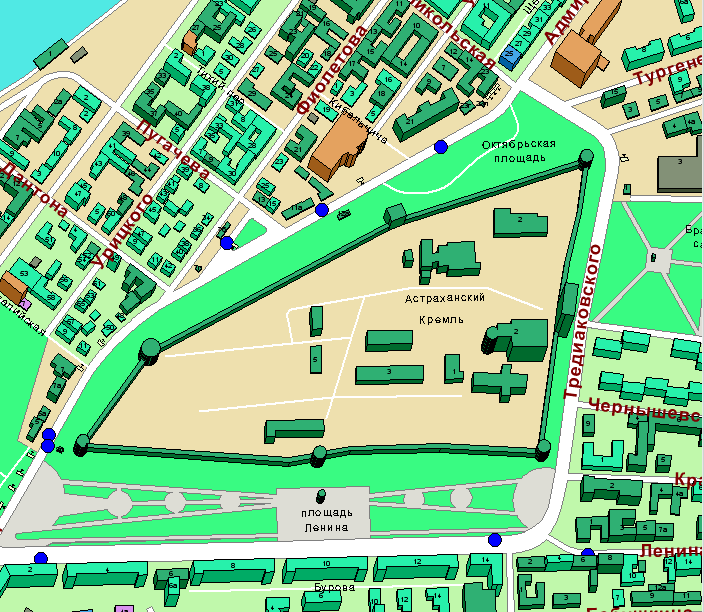 Астраханский кремль.Драматический театр.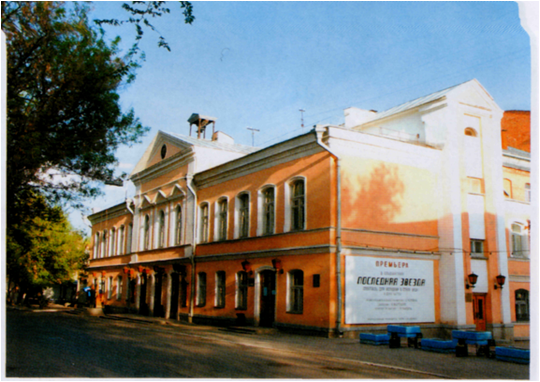 Астраханская государственная консерватория.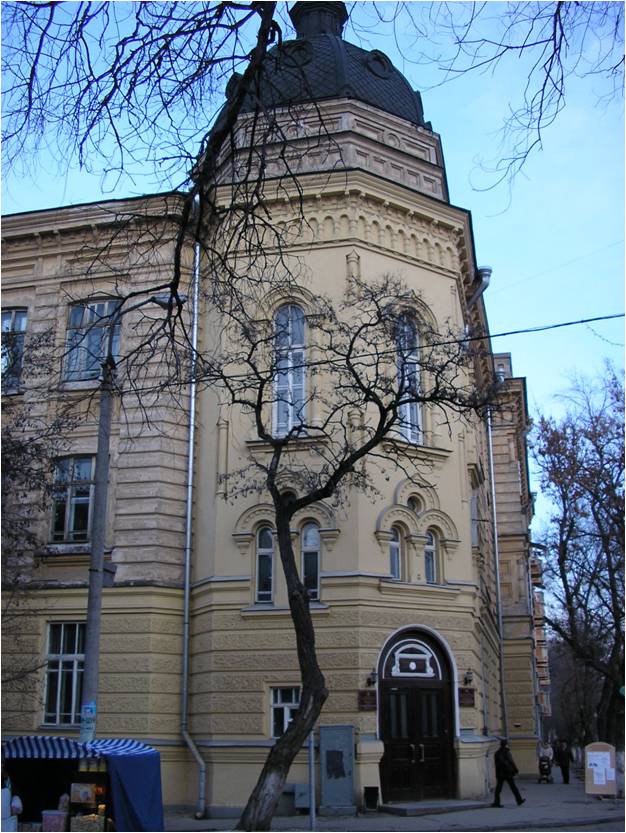 Братская могила воинов Советской Армии, погибших во время Великой Отечественной войны 1941 – 1945 гг.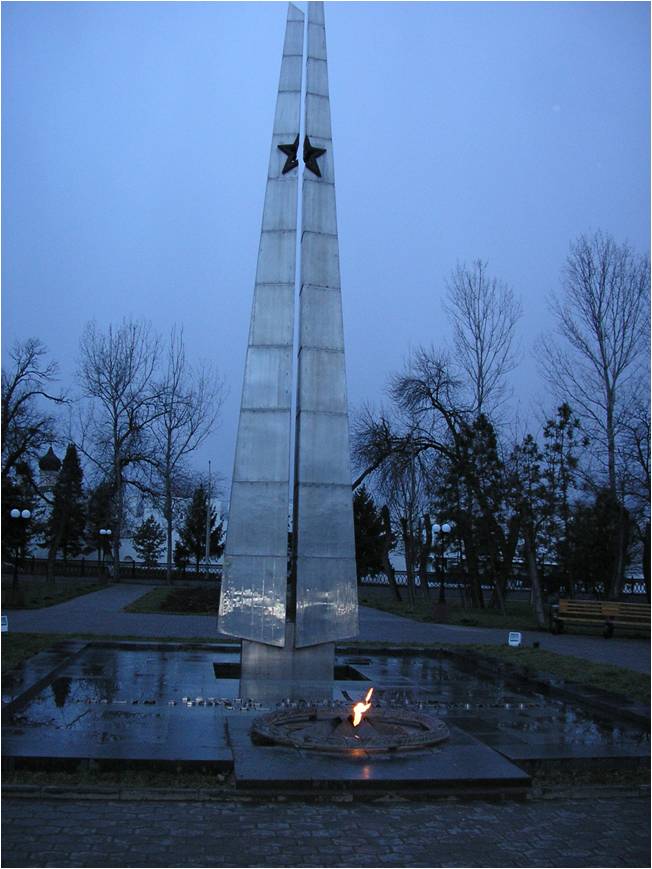 